Homework Quote Page Rubric Due Friday, February 2, 2018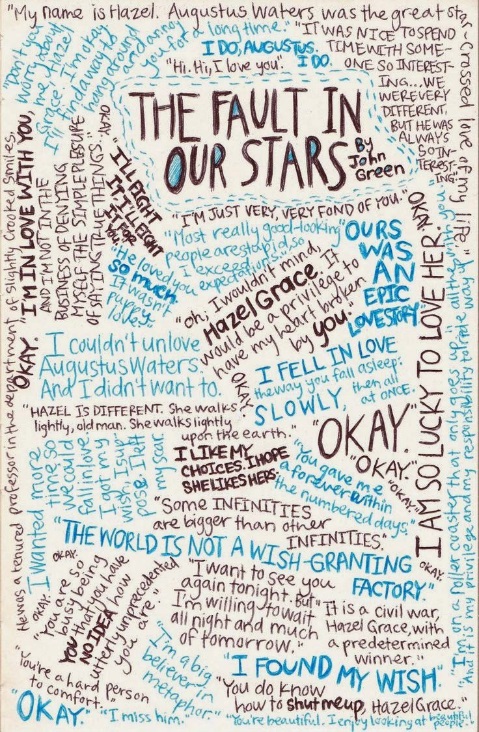 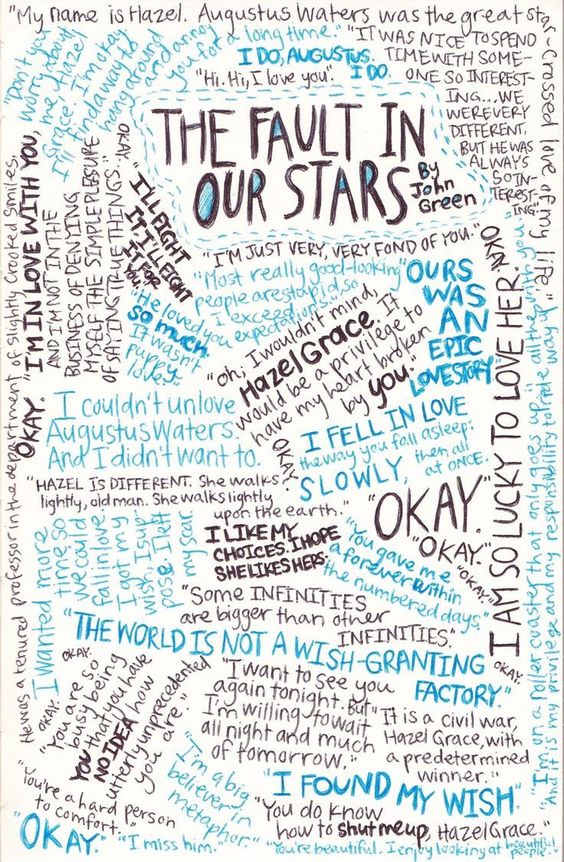 321Creativity/Neatness/EffortMy quote page is neatly written, colorful and easy to read.My quote page is mostly neat, has a small amount of color and easy to read.My page is messy, lacks color and difficult to read.A minimum of 25 quotesMy quote page has a minimum of 25 quotes.My quote page has less than 25 but more than 12 quotes.My quote page has less than 12 quotes.Page numbers for all 25 quotesMy quote page has page numbers for all quotes.My quote page has less has less than 25 but more than 12 page numbers for quotes.My quote page has less than 12 page numbers for quotes.Spelling/Grammar/PunctuationMy quote page is clear, focused, has no spelling/grammar/ punctuation errors.My quote page is mostly clear, focused and has less than 4 spelling/ grammar/punctuation errors.My quote page is mostly clear, focused and has more than 4 spelling/ grammar/punctuation errors.